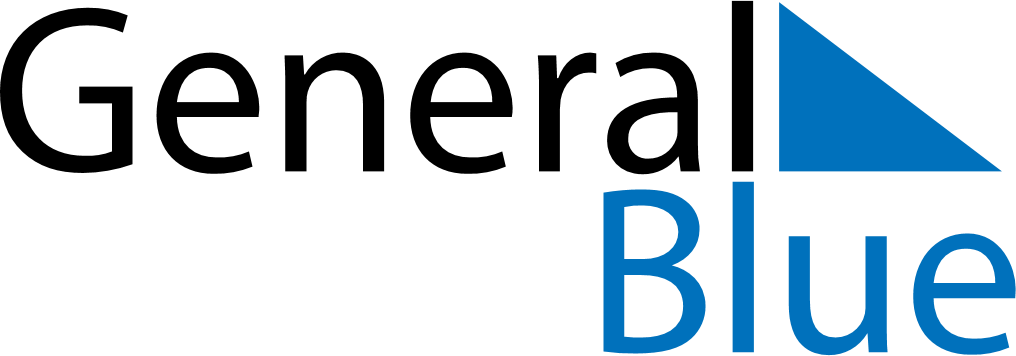 March 2023March 2023March 2023March 2023El SalvadorEl SalvadorEl SalvadorMondayTuesdayWednesdayThursdayFridaySaturdaySaturdaySunday123445678910111112Día de la Mujer131415161718181920212223242525262728293031